品種	： カベルネ ・ ソーヴィニヨン 100％ 産地	： モルドバ / ステファン ・ヴォーダ赤ワイン用品種で造られた珍しい白ワイン。軽く圧搾してジュースのみ使用しているため赤い色がうつりません。淡い黄金色、パッションフルーツ、熟したモモの香り。グレープフルーツの活気のある味わい。品種	： カベルネ ・ ソーヴィニヨン 100％産地	： モルドバ / バルル ・ ルイ ・ トライアンプルーン、スミレのデリケートなアロマとバニラ、穏やかなスパ  イスの香りが入り混じる。完熟ブラックベリーとダークチョコレー トの風味。まろやかなミディアムボディ。肉のロースト、こってりとした味わいの料理や、濃厚な熟成チーズと。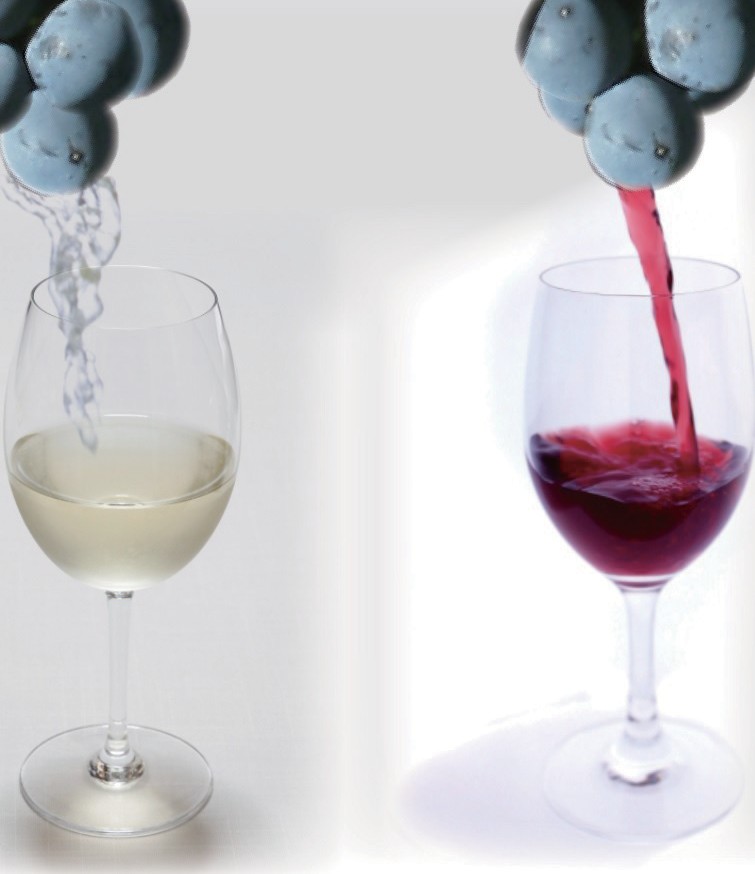 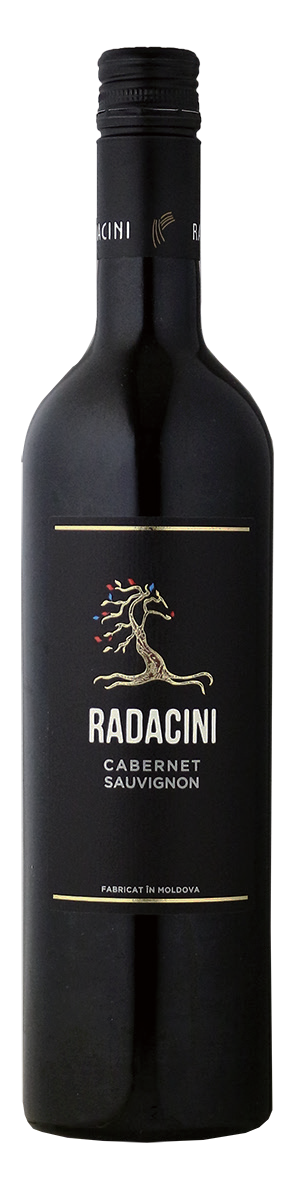 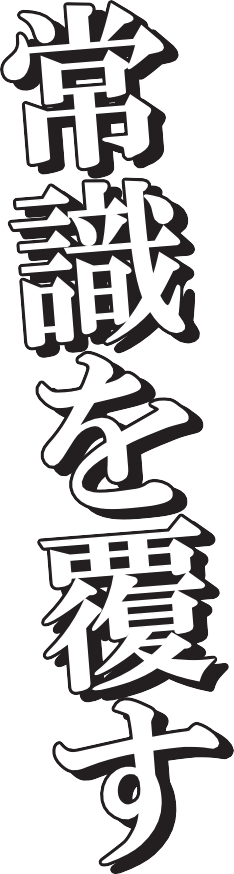 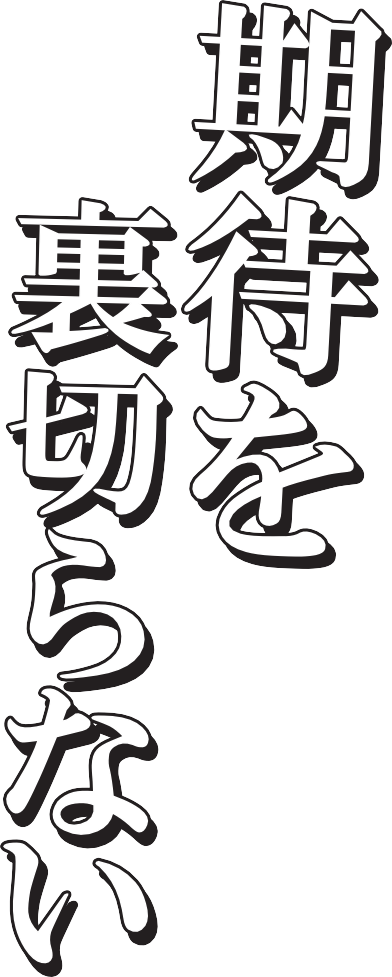 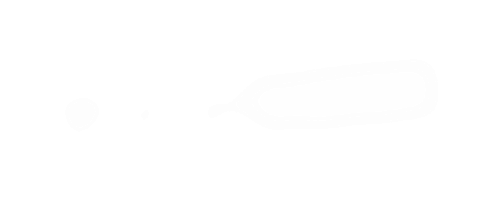 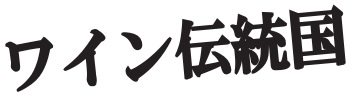 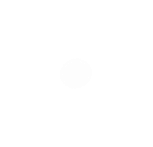 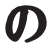 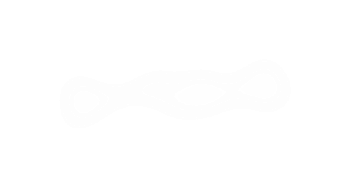 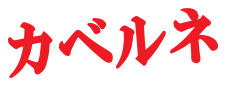 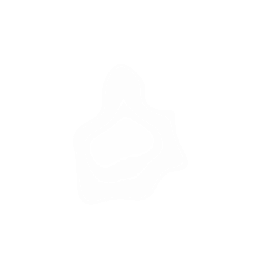 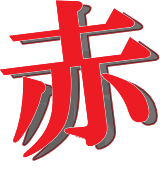 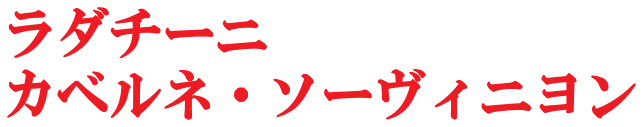 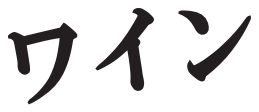 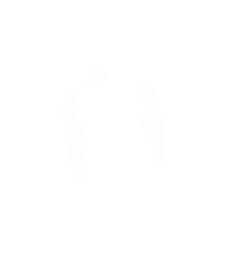 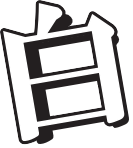 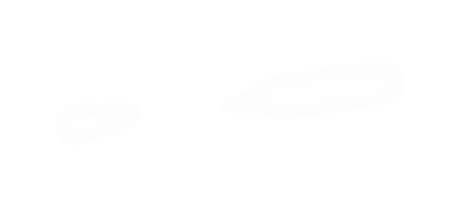 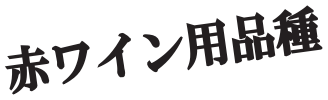 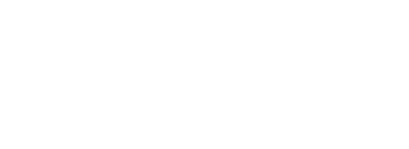 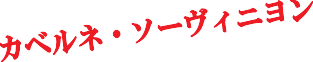 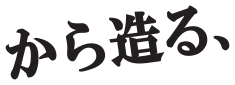 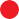 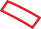 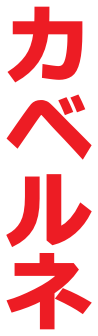 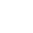 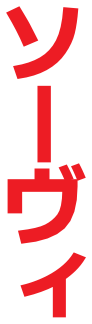 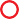 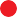 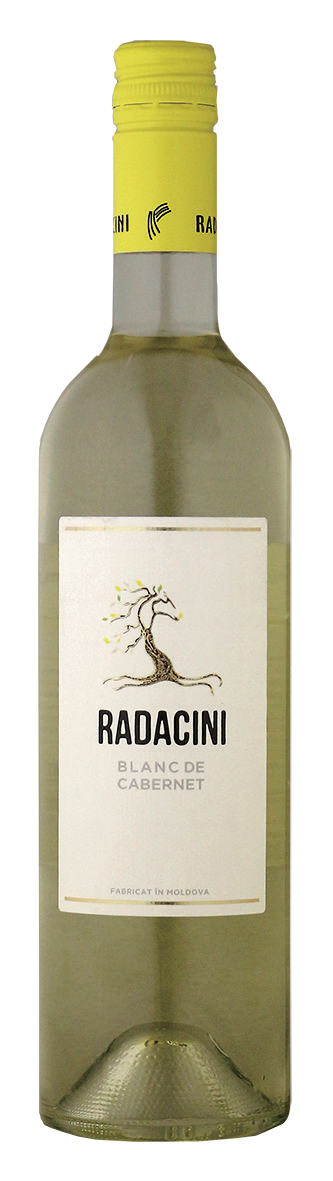 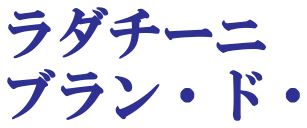 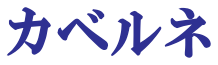 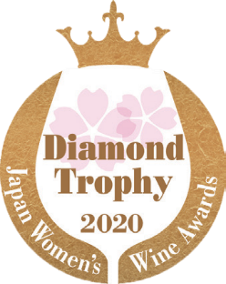 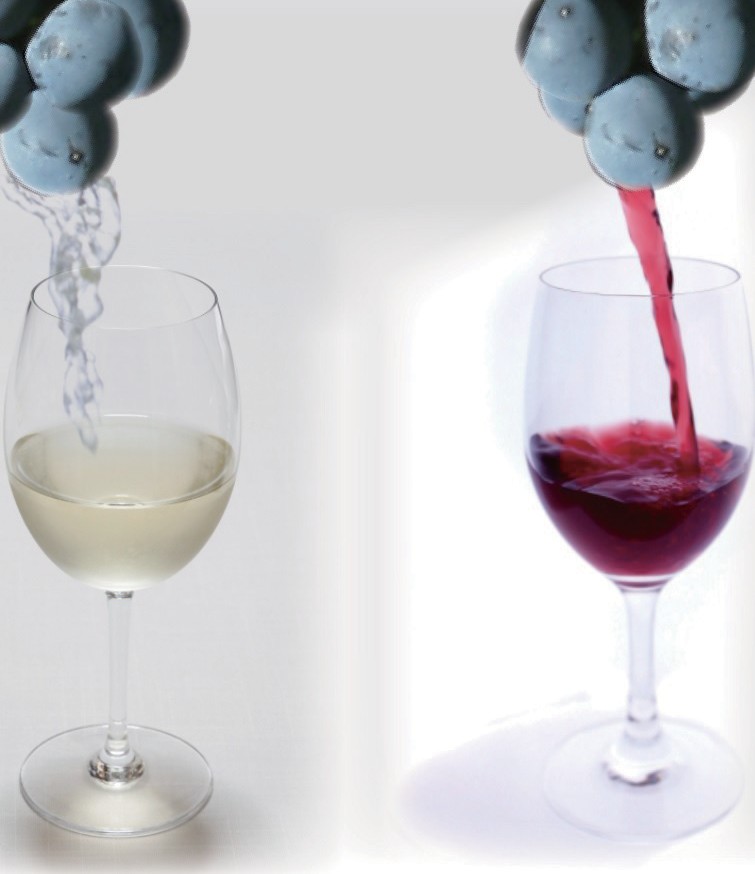 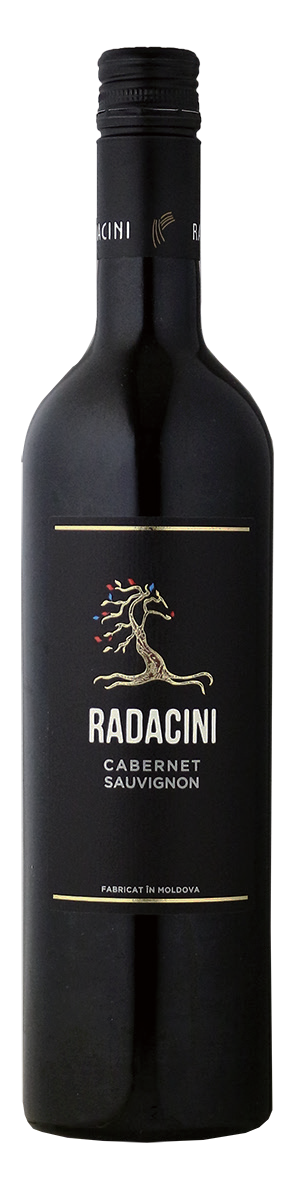 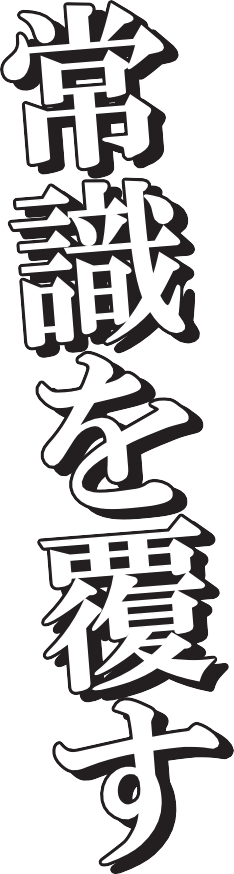 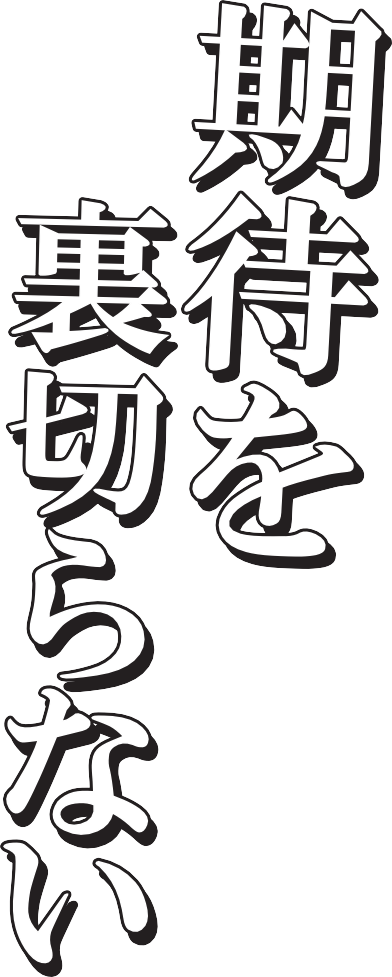 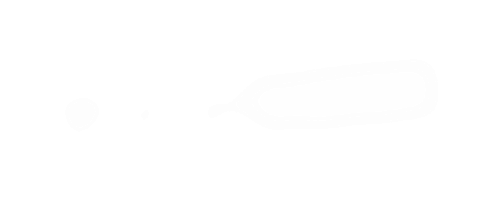 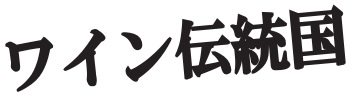 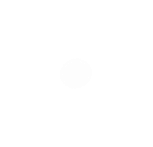 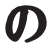 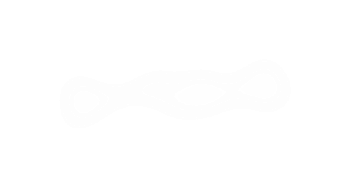 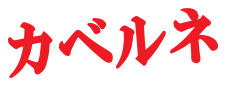 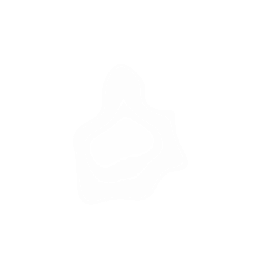 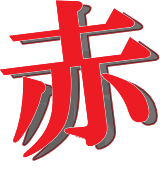 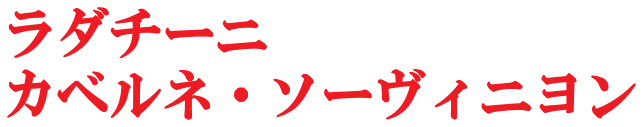 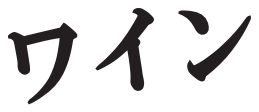 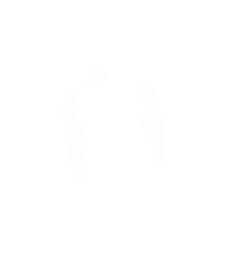 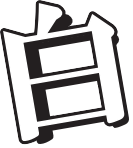 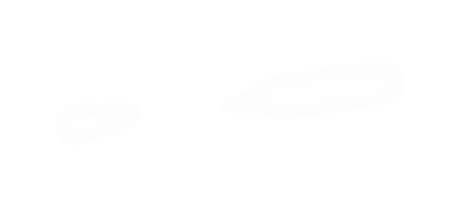 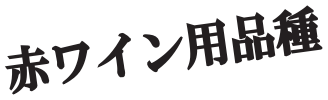 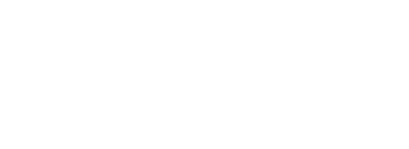 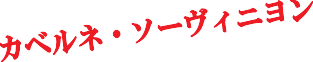 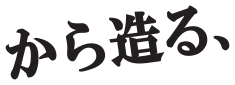 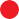 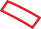 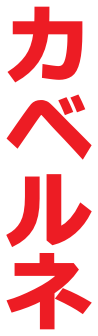 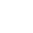 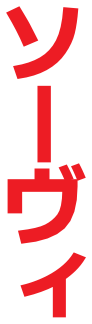 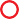 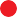 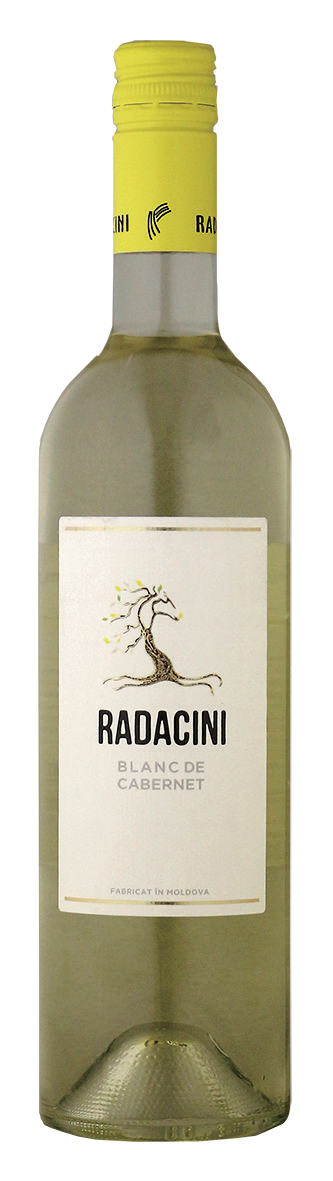 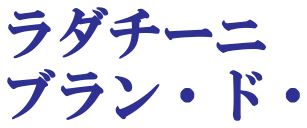 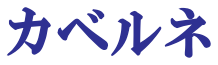 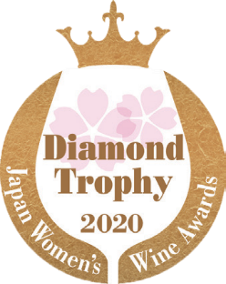 	東ヨーロッパ、 黒海の西に位置し、 紀元前 3000 年前から続く歴史あるワイン産地　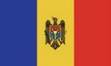 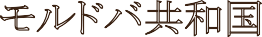 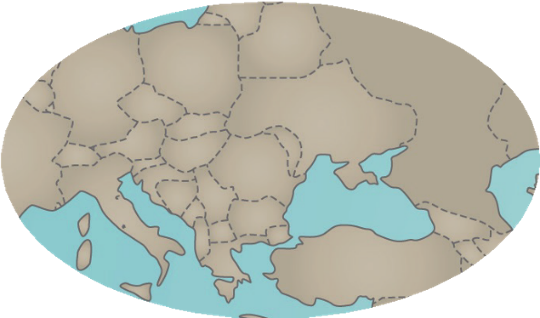 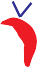 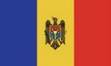 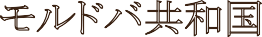 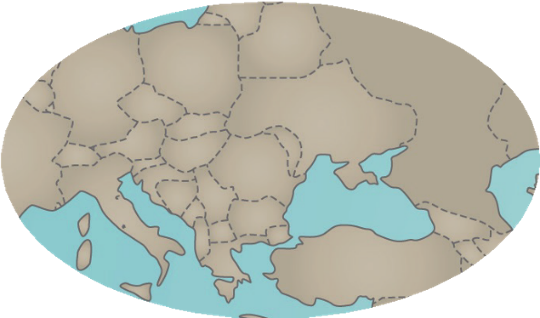 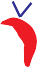 　　　　　　　　　　　　　　　　　　　　　　　フランス ・ ボルドーと同じ緯度から生まれる高品質なワインは、 今ワイン業界で注目の的となっています。 	1,350	